																	   ZLÍNSKÝ KRAJSKÝ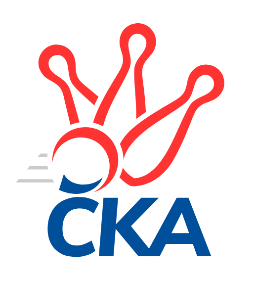 KUŽELKÁŘSKÝ SVAZ                                                                                               Zlín   4.2.2023ZPRAVODAJ ZLÍNSKÉ KRAJSKÉ SOUTĚŽE2022-202311. koloTJ Chropyně 	- VKK Vsetín C	5:1	1730:1618	4.0:4.0	3.2.TJ Sokol Machová B	- TJ Sokol Luhačovice B	5:1	1702:1618	6.0:2.0	3.2.TJ Spartak Hluk	- KC Zlín D	5:1	1574:1405	7.0:1.0	4.2.TJ Bojkovice Krons B	- TJ Sokol Machová C	6:0	1766:1484	8.0:0.0	4.2.SC Bylnice B	- TJ Bojkovice Krons C	5:1	1687:1623	5.0:3.0	4.2.Tabulka družstev:	1.	TJ Sokol Machová B	10	9	0	1	49.5 : 10.5 	56.5 : 23.5 	 1676	18	2.	TJ Bojkovice Krons B	11	9	0	2	47.0 : 19.0 	56.0 : 32.0 	 1640	18	3.	TJ Sokol Luhačovice B	11	8	0	3	43.0 : 23.0 	54.5 : 33.5 	 1667	16	4.	TJ Chropyně	11	7	0	4	39.5 : 26.5 	45.0 : 43.0 	 1653	14	5.	TJ Spartak Hluk	11	7	0	4	39.0 : 27.0 	52.5 : 35.5 	 1608	14	6.	SC Bylnice B	10	4	0	6	21.0 : 39.0 	30.0 : 50.0 	 1576	8	7.	VKK Vsetín C	11	4	0	7	27.0 : 39.0 	42.5 : 45.5 	 1632	8	8.	TJ Bojkovice Krons C	11	3	0	8	25.5 : 40.5 	42.5 : 45.5 	 1592	6	9.	TJ Sokol Machová C	11	3	0	8	20.5 : 45.5 	32.5 : 55.5 	 1474	6	10.	KC Zlín D	11	0	0	11	12.0 : 54.0 	20.0 : 68.0 	 1501	0Program dalšího kola:12. kolo10.2.2023	pá	17:00	TJ Chropyně  - TJ Sokol Machová C	10.2.2023	pá	17:00	VKK Vsetín C - TJ Spartak Hluk	10.2.2023	pá	17:00	TJ Sokol Machová B - TJ Bojkovice Krons C	11.2.2023	so	10:00	KC Zlín D - SC Bylnice B	11.2.2023	so	14:00	TJ Sokol Luhačovice B - TJ Bojkovice Krons B		 TJ Chropyně 	1730	5:1	1618	VKK Vsetín C	Milan Podaný	 	 237 	 234 		471 	 2:0 	 396 	 	204 	 192		Petr Foltýn	Jaroslav Krejčíř	 	 234 	 201 		435 	 1:1 	 366 	 	162 	 204		Martin Orság	Michal Kuchařík	 	 203 	 193 		396 	 1:1 	 392 	 	187 	 205		Vojtěch Hrňa	Miroslav Míšek	 	 231 	 197 		428 	 0:2 	 464 	 	243 	 221		Eva Hajdovározhodčí: ved	 TJ Sokol Machová B	1702	5:1	1618	TJ Sokol Luhačovice B	Bohumil Fryštacký	 	 213 	 221 		434 	 2:0 	 384 	 	208 	 176		Monika Hubíková	Jiří Fryštacký	 	 201 	 212 		413 	 2:0 	 343 	 	165 	 178		Helena Konečná	Lukáš Michalík	 	 211 	 244 		455 	 2:0 	 428 	 	206 	 222		Ludmila Pančochová	Jiří Michalík	 	 194 	 206 		400 	 0:2 	 463 	 	242 	 221		Hana Krajíčková *1rozhodčí: Husek Bohuslavstřídání: *1 od 51. hodu Zdenka Svobodová	 TJ Spartak Hluk	1574	5:1	1405	KC Zlín D	Jiří Pospíšil	 	 206 	 185 		391 	 2:0 	 303 	 	147 	 156		Karel Skoumal	Ondřej Kelíšek	 	 204 	 216 		420 	 2:0 	 355 	 	187 	 168		Tomáš Hanáček	Ludvík Jurásek	 	 191 	 161 		352 	 1:1 	 371 	 	172 	 199		Hana Polišenská	Zdeněk Kočíř	 	 203 	 208 		411 	 2:0 	 376 	 	179 	 197		Věra Skoumalovározhodčí: Ondřej Kelíšek	 TJ Bojkovice Krons B	1766	6:0	1484	TJ Sokol Machová C	Martin Hradský	 	 207 	 218 		425 	 2:0 	 366 	 	201 	 165		Pavel Brázdil	Zdeněk Kafka	 	 214 	 198 		412 	 2:0 	 339 	 	182 	 157		Gabriela Benková	Jana Šopíková	 	 231 	 251 		482 	 2:0 	 418 	 	205 	 213		Jakub Pavlištík	Petr Bařinka	 	 224 	 223 		447 	 2:0 	 361 	 	184 	 177		Václav Vlčekrozhodčí: Martin Hradský	 SC Bylnice B	1687	5:1	1623	TJ Bojkovice Krons C	Michal Pecl	 	 205 	 202 		407 	 2:0 	 387 	 	194 	 193		Jan Křižka	Luděk Novák	 	 178 	 238 		416 	 1:1 	 383 	 	186 	 197		Miroslav Šopík	Ladislav Strnad	 	 217 	 235 		452 	 1:1 	 439 	 	237 	 202		Jaroslav Sojka	Ondřej Novák	 	 174 	 238 		412 	 1:1 	 414 	 	209 	 205		Vlastimil Lahutarozhodčí:  Vedoucí družstevPořadí jednotlivců:	jméno hráče	družstvo	celkem	plné	dorážka	chyby	poměr kuž.	Maximum	1.	Ondřej Kelíšek 	TJ Spartak Hluk	441.16	301.6	139.6	4.7	5/6	(465)	2.	Ladislav Strnad 	SC Bylnice B	432.61	293.1	139.6	6.7	3/3	(452)	3.	Jiří Fryštacký 	TJ Sokol Machová B	431.00	297.6	133.4	5.8	6/6	(477)	4.	Monika Hubíková 	TJ Sokol Luhačovice B	430.25	293.8	136.5	7.5	4/5	(469)	5.	Petr Bařinka 	TJ Bojkovice Krons B	429.40	292.2	137.3	5.9	4/4	(455)	6.	Ludmila Pančochová 	TJ Sokol Luhačovice B	429.30	297.1	132.2	5.9	5/5	(468)	7.	Hana Krajíčková 	TJ Sokol Luhačovice B	427.57	301.8	125.8	5.7	5/5	(492)	8.	Lenka Mikešová 	TJ Chropyně 	426.63	294.8	131.8	8.4	4/5	(453)	9.	Jiří Michalík 	TJ Sokol Machová B	425.87	296.7	129.1	8.4	6/6	(472)	10.	Michal Kuchařík 	TJ Chropyně 	422.40	285.8	136.7	7.9	5/5	(450)	11.	Dita Stratilová 	VKK Vsetín C	422.13	291.3	130.9	6.3	5/7	(464)	12.	Martin Hradský 	TJ Bojkovice Krons B	420.95	294.3	126.6	7.9	4/4	(510)	13.	Milan Podaný 	TJ Chropyně 	420.63	291.3	129.4	7.3	4/5	(471)	14.	Bohumil Fryštacký 	TJ Sokol Machová B	418.06	288.7	129.3	6.1	6/6	(455)	15.	Zdeněk Kočíř 	TJ Spartak Hluk	418.00	291.9	126.1	7.4	5/6	(428)	16.	Petr Foltýn 	VKK Vsetín C	418.00	292.6	125.4	9.6	7/7	(445)	17.	Vlastimil Lahuta 	TJ Bojkovice Krons C	417.42	294.5	122.9	7.3	5/5	(452)	18.	Jiří Pospíšil 	TJ Spartak Hluk	415.20	292.7	122.5	9.1	5/6	(457)	19.	Lumír Navrátil 	TJ Bojkovice Krons B	414.28	301.6	112.7	10.8	3/4	(497)	20.	Adéla Foltýnová 	VKK Vsetín C	409.93	279.4	130.5	6.9	5/7	(430)	21.	Ondřej Novák 	SC Bylnice B	409.50	293.8	115.7	9.1	2/3	(439)	22.	Jaroslav Krejčíř 	TJ Chropyně 	408.28	285.4	122.9	10.0	5/5	(452)	23.	Andrea Katriňáková 	TJ Sokol Luhačovice B	406.69	288.1	118.6	7.0	4/5	(457)	24.	Šárka Drahotuská 	TJ Sokol Machová B	404.47	288.0	116.5	10.3	5/6	(425)	25.	Jan Lahuta 	TJ Bojkovice Krons C	402.83	287.3	115.6	10.9	4/5	(458)	26.	Miroslav Ševeček 	TJ Sokol Machová C	402.04	282.0	120.0	10.5	5/5	(451)	27.	Jaroslav Kramár 	TJ Bojkovice Krons C	400.94	278.9	122.0	10.0	4/5	(450)	28.	Vojtěch Hrňa 	VKK Vsetín C	400.86	282.9	118.0	9.5	7/7	(447)	29.	Jakub Pavlištík 	TJ Sokol Machová C	400.40	278.4	122.1	9.9	5/5	(424)	30.	Jaroslav Sojka 	TJ Bojkovice Krons C	399.63	281.1	118.6	10.6	4/5	(439)	31.	Michal Pecl 	SC Bylnice B	396.07	284.9	111.2	12.2	3/3	(431)	32.	Vlastimil Struhař 	TJ Bojkovice Krons B	395.50	276.9	118.6	9.6	4/4	(428)	33.	Hana Polišenská 	KC Zlín D	393.00	284.3	108.8	12.4	4/6	(422)	34.	Vladimír Beran 	TJ Chropyně 	391.56	275.3	116.3	11.2	4/5	(415)	35.	Václav Vlček 	TJ Sokol Machová C	387.00	285.7	101.4	13.2	5/5	(411)	36.	Miroslav Šopík 	TJ Bojkovice Krons C	382.58	279.1	103.5	11.8	4/5	(433)	37.	Karel Skoumal 	KC Zlín D	376.07	280.8	95.3	16.8	6/6	(454)	38.	Vladimíra Strnková 	SC Bylnice B	373.33	266.7	106.6	12.2	3/3	(410)	39.	Matěj Čunek 	KC Zlín D	373.25	269.1	104.1	14.1	4/6	(409)	40.	Antonín Strnad 	SC Bylnice B	368.42	274.2	94.3	15.4	3/3	(383)	41.	Tomáš Hanáček 	KC Zlín D	362.50	261.2	101.3	15.6	6/6	(416)		Filip Mlčoch 	KC Zlín D	456.00	304.0	152.0	3.5	2/6	(461)		Eva Hajdová 	VKK Vsetín C	449.67	299.7	150.0	4.5	2/7	(467)		Dominik Slavíček 	TJ Bojkovice Krons B	427.00	298.0	129.0	11.0	1/4	(427)		Miroslav Míšek 	TJ Chropyně 	425.50	301.5	124.0	7.5	2/5	(428)		Luděk Novák 	SC Bylnice B	416.00	305.0	111.0	11.0	1/3	(416)		Petra Gottwaldová 	VKK Vsetín C	414.00	294.5	119.5	9.5	2/7	(417)		Jana Šopíková 	TJ Bojkovice Krons B	407.40	288.4	119.0	11.2	2/4	(482)		Lukáš Michalík 	TJ Sokol Machová B	402.75	286.3	116.5	8.8	2/6	(455)		Helena Konečná 	TJ Sokol Luhačovice B	398.00	279.1	118.9	10.8	2/5	(426)		Jana Dvořáková 	TJ Sokol Machová C	397.00	277.7	119.3	10.4	2/5	(409)		Jan Hastík 	TJ Sokol Machová C	395.33	288.7	106.7	17.3	1/5	(406)		Adam Záhořák 	KC Zlín D	384.00	292.3	91.8	17.3	2/6	(411)		Věra Skoumalová 	KC Zlín D	382.67	269.3	113.3	9.0	3/6	(394)		Jan Křižka 	TJ Bojkovice Krons C	382.25	273.2	109.1	11.5	3/5	(409)		Zdeněk Kafka 	TJ Bojkovice Krons B	379.50	274.4	105.1	9.8	2/4	(442)		Klára Cyprová 	TJ Sokol Luhačovice B	379.00	292.0	87.0	18.0	1/5	(379)		Zdenka Svobodová 	TJ Sokol Luhačovice B	375.00	269.0	106.0	10.0	1/5	(375)		Eva Kyseláková 	TJ Spartak Hluk	374.33	279.0	95.3	11.7	3/6	(391)		Roman Prachař 	TJ Spartak Hluk	374.00	281.0	93.0	18.0	2/6	(375)		Pavel Brázdil 	TJ Sokol Machová C	366.00	278.0	88.0	23.0	1/5	(366)		Miroslav Nožička 	TJ Spartak Hluk	365.67	266.3	99.3	12.8	3/6	(388)		Radek Hajda 	VKK Vsetín C	365.00	273.0	92.0	13.5	1/7	(373)		Ludvík Jurásek 	TJ Spartak Hluk	364.00	263.8	100.2	12.7	1/6	(389)		Martin Orság 	VKK Vsetín C	364.00	269.0	95.0	15.3	4/7	(383)		Gabriela Benková 	TJ Sokol Machová C	350.33	254.1	96.2	16.0	3/5	(381)		Tomáš Indra 	TJ Spartak Hluk	346.50	265.5	81.0	20.2	3/6	(353)		Tomáš Galuška 	TJ Spartak Hluk	345.00	267.0	78.0	16.0	1/6	(345)		Evžen Štětkař 	KC Zlín D	301.00	216.5	84.5	27.5	2/6	(351)Sportovně technické informace:Starty náhradníků:registrační číslo	jméno a příjmení 	datum startu 	družstvo	číslo startu
Hráči dopsaní na soupisku:registrační číslo	jméno a příjmení 	datum startu 	družstvo	27316	Pavel Brázdil	04.02.2023	TJ Sokol Machová C	22595	Luděk Novák	04.02.2023	SC Bylnice B	17168	Hana Polišenská	04.02.2023	KC Zlín D	25424	Vojtěch Hrňa	03.02.2023	VKK Vsetín C	Zpracoval: Radim Abrahám      e-mail: stk.kks-zlin@seznam.cz    mobil: 725 505 640        http://www.kksz-kuzelky.czAktuální výsledky najdete na webových stránkách: http://www.kuzelky.com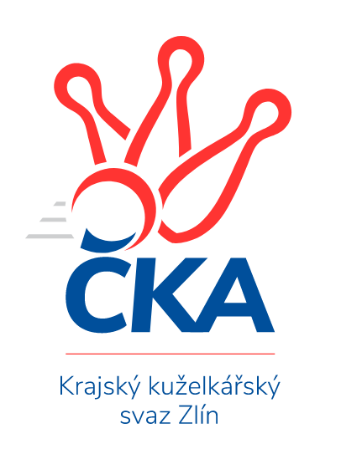 Nejlepší šestka kola - absolutněNejlepší šestka kola - absolutněNejlepší šestka kola - absolutněNejlepší šestka kola - absolutněNejlepší šestka kola - dle průměru kuželenNejlepší šestka kola - dle průměru kuželenNejlepší šestka kola - dle průměru kuželenNejlepší šestka kola - dle průměru kuželenNejlepší šestka kola - dle průměru kuželenPočetJménoNázev týmuVýkonPočetJménoNázev týmuPrůměr (%)Výkon3xJana ŠopíkováBojkovice B4823xMilan PodanýChropyně 115.224713xMilan PodanýChropyně 4713xJana ŠopíkováBojkovice B113.844822xEva HajdováVsetín C4642xEva HajdováVsetín C113.514642xLukáš MichalíkMachová B4552xLukáš MichalíkMachová B112.314552xLadislav StrnadBylnice B4526xOndřej KelíšekHluk A111.764202xPetr BařinkaBojkovice B4472xLadislav StrnadBylnice B110.79452